Р Е П У Б Л И К А    Б Ъ Л Г А Р И ЯМИНИСТЕРСТВО НА ЗЕМЕДЕЛИЕТО, ХРАНИТЕ И ГОРИТЕОБЛАСТНА ДИРЕКЦИЯ „ЗЕМЕДЕЛИЕ“ – СОФИЯ ОБЛАСТУТВЪРЖДАВАМ:   /п/Антония СтоименоваДиректор наОбластна дирекция „Змемеделие“ – София областЗаповед № РД-04-257/01.11.2021 г.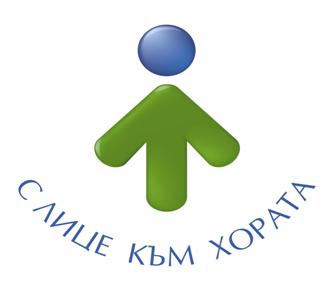 СТРАТЕГИЯЗАУПРАВЛЕНИЕ НА РИСКАВ ОБЛАСТНА ДИРЕКЦИЯ "ЗЕМЕДЕЛИЕ" - СОФИЯ ОБЛАСТград софия, 2021 г.С Ъ Д Ъ Р Ж А Н И ЕВЪВЕДЕНИЕПОНЯТИЯПРИНЦИПИМЕТОДОЛОГИЯ ЗА УПРАВЛЕНИЕ НА РИСКАСИСТЕМА ЗА УПРАВЛЕНИЕ НА РИСКА В ОБЛАСТНА ДИРЕКЦИЯ „ЗЕМЕДЕЛИЕ“ – СОФИЯ ОБЛАСТЗАКЛЮЧЕНИЕВЪВЕДЕНИЕСтратегията за управление на риска в Областна дирекция „Земеделие“- София област е разработена на основание чл. 10, ал. 1, т.2 от Закона за финансовото управление и контрол в публичния сектор.Настоящата Стратегия за управление на риска цели прилагане на единен подход за управление на риска, включващ идентифициране, оценка, анализ и реакция на рисковете и мониторинг за осигуряване изпълнението и целите на Областна дирекция „Земеделие“- София област.             В процеса на модернизация на публичния сектор в Република България, методът за управлението на риска е въведен трайно, като един от ключовите елементи в управлението на всяка една публично - правна организация. Управлението на риска е нормативно определен, като един от задължителните елементи на финансовото управление и контрол.            Въвеждането на системата за управление на рисковете ще осигури на ръководството на Областна дирекция “Земеделие“ - София област достатъчно предварителна информация за потенциалните събития застрашаващи целите и възможните методи за намаляване на негативното им влияние и вероятността от настъпването им.          Настоящата Стратегия отчита обстоятелството, че въвеждането на система за управление на риска във всяка една организация е процес, а не еднократен акт, т.е. това е процес, който се развива поетапно — от една страна следва да се изгради институционална рамка (процедури, правила и отговорни длъжностни лица) на системата за управление на риска, отчитайки способностите на съответната организация; а от друга - да се изградят необходимите знания и умения в съответните длъжностни лица и да се изгради съответната управленска култура за прилагане на процеса на управление на риска - на практика.          Целите на Стратегията за управление на риска в Областна дирекция “Земеделие“ - София област са:•	Изграждане на съзнание и разбиране за процеса по управление на риска на всички нива в Областна дирекция “Земеделие“ - София област;•	Изграждане на организационна култура по отношение на управлението на риска и на отговорност, свързана с управлението на риска на всички нива в Областна дирекция “Земеделие“ - София област;•	Обхващане на всички рискове и на тяхното добро управление в рамките на риск апетита на Областна дирекция “Земеделие“ - София област;•	Внедряване на управлението на риска като част от процеса по взимане на решения. Това включва свързване на идентифицираните рискове и контролни дейности със стратегическите и оперативни цели на Областна дирекция “Земеделие“ - София област, като част от процеса по годишно планиране.               Стратегията за управление на риска се утвърждава от директорът на Областна дирекция “Земеделие“ - София област, и се актуализира минимум веднъж на три години.ПОНЯТИЯIll)	ПРИНЦИПИВ Областна дирекция „Земеделие“- София област са възприети принципи при управление на риска, съгласно Интегрираната рамка COSO 2013:Определяне на целите с достатъчна яснота, за да позволи идентифицирането и оценката на рисковете, свързани с тях.Идентифициране на рисковете за постигане на целите и анализирането им от гледна точка на определяне на подходите и начините за тяхното управление.Разглеждане на възможностите за измами при оценката на риска и тяхното влияние при постигане на целите.Идентифициране и оценяване на промените, които биха могли да повлияят значително на системата за вътрешния контрол.Като принцип за ефективното функциониране на процесите по управление на риска е въведен моделът на трите линии на защита, които предвижда интегриран подход на оперативния управленски контрол, различни инспекционни и контролни звена и вътрешния одит. Характеристиките на модела са: Първата линия на защита е свързана със създаване на основните контролни дейности в организацията от страна на оперативното ръководство. Втората се изразява със специфични контроли, които могат да се осъществяват от отделни специфични структурни единици/звена с контролни функции в организацията, функционално независими една от друга и независими от оперативното ръководство, като например: финансов контрольор, сигурност, управление на риска, качество, инспекция, съответствие, всичките докладващи висшето ръководство. Третата линия на защита се вменява на вътрешния одит, който следва да предостави независима иобективна оценка за степента на постигане на целите, ефективността при управление на риска, вътрешния контрол и управлението на висшето ръководство на организацията.МЕТОДОЛОГИЯ ЗА УПРАВЛЕНИЕ НА РИСКАПроцес по управление на риска    Основните цели на процеса по управление на риска са:Своевременното откриване и противодействие на значимите за Областна дирекция „Земеделие“- София област рискове;Своевременни промени в политиката за управление на риска, въз основа на оценката на ефективността на процеса.1.1. Описание на процесаУправлението на риска е постоянен процес. Процесът по управление на риска може да бъде разделен на фази, с оглед описание на действията, които се извършват на всяка една от тях и начина на документиране. Следната схема илюстрира процеса по управление на риска.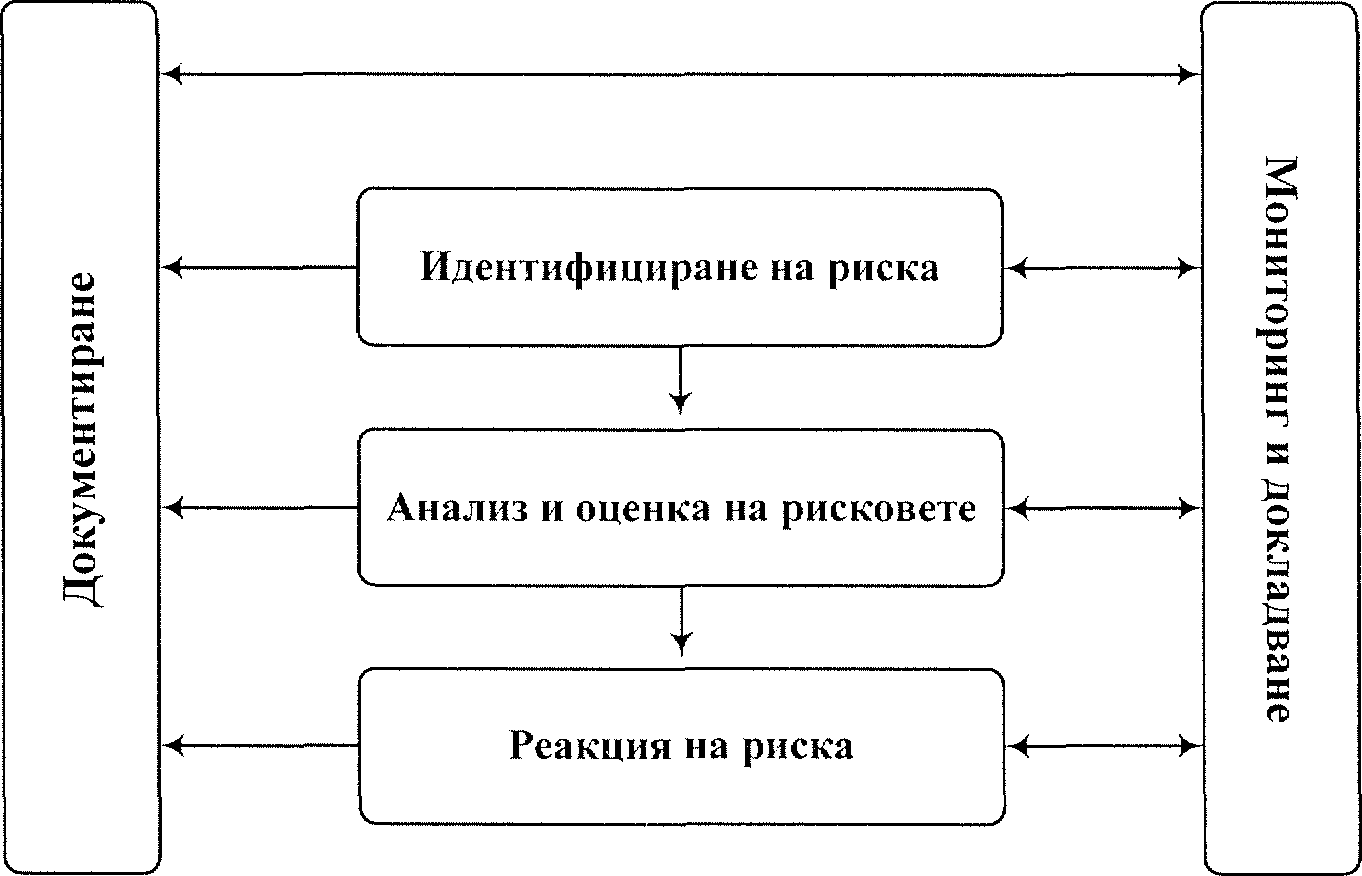 1.1.1. Фактори, които влияят на процеса по управление на риска Оперативна среда: това е рамката, в която следва да се прилага управлението на риска. Тя се състои от външни и вътрешни за Областна дирекция „Земеделие“- София област фактори, които влияят на дейността му.Външни фактори: това са съществуващата нормативна уредба; общественотомнение; икономическите условия в страната; финансирането и наличието на бюджетни ограничения, международни дейности и др.Вътрешни фактори: това са организацията на оперативните дейности в администрацията; наличните ресурси; действащите финансово-счетоводни и IT- системи; нови дейности, операции или функции; вътрешно преструктуриране на дейности и други.ЦелиЦелите на Областна дирекция „Земеделие“- София област играят съществена роля в цялостния процес по управление на риска. Те служат като отправна точка при идентифицирането на рисковете, техния анализ и оценка и при определянето на подходяща реакция. Процесът на целеполагане включва дефиниране на мисията, визията, стратегията и формулиране на стратегическите и оперативните цели на Дирекцията. Дефинираните цели в Областна дирекция „Земеделие“- София област са организирани в ясна йерархия - стратегически цели, оперативни цели, подцели (на ниво административно звено). За всяка дирекция формулираните цели следва да са ясни, конкретни, измерими и обезпечени с ресурси, които са определени по вид, размер и източник. Всеки служител в Областна дирекция „Земеделие“- София област разбира и познава своите отговорности в процеса на постигане на заложените цели. Всяко решение, което се взема в рамките на процеса по управление на риска, следва да бъде обвързано с крайния резултат, към който се стреми Областна дирекция „Земеделие“- София област. Следователно процесът по управление на риска е насочен към осигуряване на благоприятни условия за постигане на целите на Областна дирекция „Земеделие“- София област.Целите се постигат чрез изпълнението на дейности и функции на администрацията. Целите на общата администрация са да създава условия за осъществяване на дейността на специализираната администрация и да извършва техническите дейности по административното обслужване. В тази връзка съществуват рискове и в дейността на общата администрация.Всяка една следваща промяна на целите на Областна дирекция „Земеделие“- София област ще даде отражение: на дейността по управление на риска.Етапи на процеса по управление на рискаПроцесът по управление на риска включва следните основни етапи идентифициране, анализ и оценка, документиране, реакция на рисковете, мониторинг и докладване.Всеки собственик на риска, следва да идентифицира, оцени, анализира и реагира на рисковете. Всяка дирекция документира процеса, като изготви свой собствен риск-регистър.Идентифициране на рисковетеТова е първият етап от процеса по управление на риска, на който се откриват рисковете, които биха могли да повлияят негативно върху изпълнението на целите на Областна дирекция „Земеделие“ - София област. От съществено значение при идентификацията на рисковете е:тяхното възможно най-пълно откриване, тъй като съществува голяма вероятност рисковете, които не са идентифицирани в тази фаза, да не бъдат открити никога;моментът на идентифициране на рисковете, тъй като колкото по-рано е открит един риск, толкова по-успешно ще бъде неговото противодействие.Идентифицирането на рисковете, които са свързани с постигането на определена стратегическа или оперативна цел, следва да бъде описано най-общо по следния начин:а)	описание на основните дейности/ процеси, свързани с постигане на всяка една стратегическа или оперативна цел;б)	определяне на неблагоприятните събития (рискове), които могат да настъпят и да повлияят на определена дейност/ процес.Текущото идентифициране на рисковете се извършва в структурните звена. Всеки служител, който счита, че е идентифицирал нов риск или промяна във вероятността или влиянието на съществуващ риск, информира ръководителя на дирекцията, в което работи. Директорът на съответната дирекция преценява дали има основания да информира директора на Областна дирекция „Земеделие“- София област и да предложи начини за реакция на риска. Същевременно всеки служител има възможност директно да информира Постоянно действащата комисия за управление на риска в Областна дирекция „Земеделие“- София област, ако има нова информация за рисковете или по обективни причини не е в състояние да уведоми и обсъди въпроса с директора на съответната дирекция.Идентифицираните рискове се попълват в работен документ „Риск-регистър” (Приложение № 1) в колони 1, 2 и 3.Класификация на рисковетеВеднъж идентифицирани, рисковете се отнасят към съответните категории и се групират.Основната цел на такъв тип класификации е да се представи информация за естеството на идентифицираните рискове.Всеки риск се отнася към категория, което позволява по-детайлно и структурирано описание на конкретните заплахи. Практиката показва, че колкото по конкретно определяме и групираме дадени рискове по общите им белези, толкова по-ефективен и ефикасен е контролът, който създаваме, внедряваме и прилагаме за| ограничаването им.Примери за категории риск, които могат да повлияят негативно за постигане н целите на Областна дирекция „Земеделие“- София област, са изброени по-долу.Анализ и оценка на рискаАнализът на риска е вторият етап от процеса по управление на риска. На този етап ще бъдат изследвани причините, вероятността от настъпване, честотата и последиците за възникване на конкретните рискове. Резултатите от този етап ще се използват в следващия етап на процеса. Ще се оцени вероятността (характеризира се с предполагаемата честота за настъпване на неблагоприятното събитие) и влиянието (характеризира се с последиците от настъпването на тези неблагоприятни събития) на рисковете по скалата от 1 до 5, както следва:Вероятност:- много ниска вероятност от настъпване;- ниска вероятност от настъпване;- средна вероятност от настъпване;- висока вероятност от настъпване;- много висока вероятност от настъпване.Влияние:- много слабо влияние;- слабо влияние;- средно влияние;- силно влияние; много силно влияние.След определяне на вероятността и влиянието, дадените оценки се умножават и се получава стойност, която представлява цифрово отражение на оценката на риска. Стойност от 1 до 2 е МНОГО НИСЪК РИСК, от 3 до 4 е НИСЪК РИСК, от 5 до 10 е СРЕДЕН РИСК, от 12 до 16 е ВИСОК РИСК и от 20 до 25 е МНОГО ВИСОК РИСК.Рамката за категоризиране на рисковете е: много високи, високи, средни, ниски и много ниски. При оценката на риска трябва да се има предвид субективният момент при извършването й. Ограничен брой рискове могат да бъдат количествено измерени, но повечето рискове могат да бъдат оценени само субективно.Попълва се цялата Таблица на рисковете и оценката им (Приложение № 1), като рисковете се подреждат според оценката им, като най-високите са първи, а най-ниските - последни.Възможно е да се установят еднакви рискове за различни цели и дейности. В такива случаи, при попълване на риск-регистъра, се препоръчва тези рискове да се обединят в един от колона 5 надясно, а от колона № 1 до колона № 4 да се изписват всички цели и дейности, за които се отнасят.Реакция на рисковетеСлед като рисковете са идентифицирани и са оценени вероятността и влиянието им, трябва да се обмисли подходяща реакция. Предприемането на мерки и действия за реакция или отговор на идентифицираните и оценени рискове представлява много съществен етап от управлението на риска като цяло.Видове реакция на рискаВъзможни са следните варианти за реакция: ограничаване, прехвърляне, толериране и прекратяване на риска. При избора на подходящи действия /реакция/, се взема предвид изискването разходите за тях да не надхвърлят очакваните ползи. Този избор зависи и от преценката за нивото на остатъчните рискове, които организацията може да приеме, без да се предприемат допълнителни действия. Възможните реакции, които могат да бъдат предприети са:ограничаване на риска - това е най-често срещаната реакция, която ръководителите следва да прилагат. Причината за това е, че рискът рядко може да бъде изцяло избегнат/ прехвърлен. Ето защо, следва да се изградят контроли, предоставящи разумна увереност за ограничаване на риска в приемливи параметри, в зависимост от значимостта на риска и съобразно разходите за въвеждането на контролите. Рисковете, обект на тази реакция, трябва да се наблюдават периодично;прехвърляне на риска - ръководството на организацията може да прецени, че рискът е твърде висок и трябва да го „прехвърли” към друга организация. Класическият начин за прехвърляне на риска е застраховането. Ако дейността, свързана с постигането на определени цели, е предмет на застраховане, препоръчително е ръководството да предприеме такива действия. В случаите на застраховане възникват допълнителни разходи, но значително намалява показателят „влияние на риска”. Друг способ за прехвърляне на риска е сключването на споразумение с друга организация, по силата на което се прехвърля дейността, заедно със съответните рискове, по общо съгласие на страните;толериране/приемане на риска - такава реакция е възможна, само ако определени рискове имат ограничено (незначително/ влияние върху постигане на целите или ако разходите за предприемане на действия са непропорционални на потенциалните ползи. В тези случаи реакцията може да бъде толериране на рисковете. Такива рискове, обаче, трябва да бъдат постоянно наблюдавани. Възможно е различни външни или вътрешни фактори да окажат въздействие върху вероятността и влиянието и да изместят риска в друга, по-висока категория;прекратяване на риска - някои рискове могат да се намалят или ограничат до приемливо равнище, единствено чрез прекратяване на дейността. Бездействието на организацията също може да е риск, защото при него не могат да се постигнат целите, за които е създадена. В публичния сектор възможностите за прекратяване на риска са твърде ограничени, тъй като стратегическите цели се определят от правителствените програми.Оценката на риска играе ключова роля при избора на подходяща реакция за намаляване на рисковете. Към един и същи риск могат да бъдат предприети действия, включващи комбинация от горепосочените реакции на риска. Това най-вече се налага при високите рискове, които сериозно застрашават постигането на целите на при високите рискове, които сериозно застрашават постигането на целите на организацията. При последващ преглед на риск-регистъра определената реакция към даден риск може да бъде променена.3.ДокументиранеВсяка основна дейност, свързана с управлението на рисковете, е необходимо да бъде документирана, за да се осигури проследимост на целия процес. Документирането включва описване по подходящ начин на идентифицираните рискове, избраната подходяща реакция/действие и служителите, които отговарят за изпълнението на тези действия в определени срокове.За документиране на резултатите се използва риск-регистър. Основната информация, която се отразява в регистъра, е:1.1.	Идентифицираните съществени рискове за дейността на организацията;1.2.	Оценката на тяхното влияние и вероятност;1.3.	Предприетите действия /реакции на риска/;1.4.	Рисковете, които остават да съществуват след предприемане на описаните действия (остатъчни рискове) и тяхната оценка;1.5.	Допълнителните действия за понижаване на остатъчните рискове;1.6.	Срок за изпълнение на допълнителните действия и служителите, отговорни за тяхното изпълнение.Ако в резултат на настъпили съществени промени в рисковата среда бъдат идентифицирани неописани на предходен етап рискове, действията, които трябва да бъдат предприети за тяхното снижаване, се описват в колона 12 от риск-регистъра (тъй като на предходния преглед на риск-регистъра не са били предприемани никакви действия). Идентифицирането на съществуващите рискове, тяхното оценяване и формулирането на контролните действия, се извършват от собственика на риска, който може да бъде подпомогнат от екип от експерти, определен от съответния ръководител.4. Анализ на контролитеЕдновременно с идентифицирането и оценката на присъщите рискове в Риск-регистъра се определят и описват предприетите действия/контроли от страна на всеки собственик на риска за намаляване на влиянието/вероятността за настъпване.Остатъчният риск, който остава след прилагането на контролите, също следва да бъде оценен. Оценката се извършва съгласно описаните стъпки в раздел IV. Извършва се анализ на съществуващите контроли, като се анализират различни източници на информация, и се определя тяхната адекватност и ефективност по отношение на него екип от експерти оценяват ефективността на всяка съществуваща контрола и механизъм поотделно и при необходимост предлагат въвеждане на нови или промяна на съществуващите контроли, като предлагат и приемлив срок и отговорник за изпълнението. Попълват се колони от 9 до 14 на Приложение                   № 1.За да бъдат разпределени ресурсите и въведени разходно-ефективни контроли, трябва да се предприеме анализ на разходите и ползите за всеки предложен нов контрол. При незадоволителни резултати от направения анализ, може да се вземе решение за приемане/толериране на риска.Процесът по разработване и прилагане на контролните дейности е свързан с осигуряване на нужните ресурси - човешки, финансови, информационни и др. В тази връзка процесът по управление на риска е непосредствено свързан със съобразяването със сроковете и дейностите по бюджетната процедура за съответната година.5. Мониторинг и докладванеОсигуряването на ефективност на процеса по управление на рисковете изисква редовно и непрекъснато систематично наблюдение (мониторинг) на всеки негов етап и периодично докладване на идентифицираните рискове и предприетите действия за тяхното снижаване (реакции). За осъществяване на систематично наблюдение, риск-регистърът се преглежда поне веднъж годишно. Определени рискове могат да бъдат преглеждани по-често, в зависимост от тяхната специфика или особена значимост. Някои съществени рискове могат да изискват и ежедневен преглед. При възникване на внезапни събития, риск-регистърът може да се разглежда извънредно, без да се чака редовният преглед.Целта на процеса по мониторинг и докладване, е да наблюдава дали рисковият профил (вероятността и влиянието на идентифицираните рискове) се променя и да дава увереност на ръководителя на организацията, че процесът по управление на риска остава ефективен във времето и са предприети необходимите действия за намаляването на риска до приемливо за организацията ниво.Докладите относно управлението на рисковете в двете дирекции съдържат данни за:1.1.	Предприетите действия във връзка с процеса по управление на рисковете;1.2.	Изпълнението на планираните действия, заложени в регистрите на рисковете, информация за ефективността им и в случай, че те не са били ефективни, анализ на причините за това;1.3.	Настъпили промени в описаните в регистрите рискове;1.4.	Нововъзникнали обстоятелства, които могат да предизвикат промяна в отразените в регистрите рискове;1.5.	Рискове, които структурата или звеното не може да управлява самостоятелно;1.6.	Преглед на проявилите се рискове и причините за тяхното проявление, като сигнал за липсващи или неефективни контроли;1.7.	Компетентността на служителите по отношение управлението на рисковете (информация за преминали обучения);1.8.	Спазване на сроковете за изготвяне на докладите.IV)	СИСТЕМА ЗА УПРАВЛЕНИЕ НА РИСКА В ОБЛАСТНА ДИРЕКЦИЯ „ЗЕМЕДЕЛИЕ“- СОФИЯ ОБЛАСТ 1.	Постоянно действаща комисия за управление на риска в Областна дирекция „Земеделие“- София област По предложение на главния секретар на Областна дирекция „Земеделие“- София област, със заповед на директора на ОД “Земеделие“- София област, се създава Постоянно действащата комисия за управление на риска в състав:-	председател и членове - най-малко петима служители на Областна дирекция „Земеделие“- София област, включително главен или старши счетоводител. -	Председателят на Постоянно действащата комисия за управление на риска насрочва заседанията и утвърждава дневния ред, ръководи заседанията и цялостната работа на Постоянно действащата комисия за управление на риска.1.1.	Членовете на Постоянно действащата комисия за управление на риска участват в заседанията.1.2.	При необходимост от промяна в състава на Постоянно действащата комисия за управление на риска, главният секретар прави предложение за промяна до директора на ОД “Земеделие“- София област.1.3.	Председателят на Постоянно действащата комисия за управление на риска, при необходимост, може да кани на заседанията служители, експерти и ръководители от Областна дирекция „Земеделие“- София област.1.4.	Заседанията на Постоянно действащата комисия за управление на риска се ръководят от председателя, а в негово отсъствие - от определен от него член на работната група.1.5.	Заседанията на Постоянно действащата комисия за управление на риска се провеждат, ако на тях присъстват повече от половината от членовете й.1.6.	Решенията на Постоянно действащата комисия за управление на риска се приемат с явно гласуване и с обикновено мнозинство на повече от половината от присъстващите от състава на Постоянно действащата комисия за управление на риска.1.	Отговорности на Постоянно действащата комисия за управление на риска в Областна дирекция „Земеделие“- София област Постоянно действащата комисия за управление на риска в Областна дирекция „Земеделие“ - София област има следните отговорности:1.1.	Създаване на организация за разработване на Стратегията за управление на риска, съответно и нейната актуализация.1.2.	Координиране, организиране и информационно обезпечаване на дейностите по идентифициране и оценка на риска.1.3.	Осигуряване отразяването на рисковете и тяхната оценка, на резултатите от извършените по управление на риска действия, сроковете, в които действията ще бъдат предприети и отговорните лица с отделен документ - риск-регистър на Областна дирекция „Земеделие“- София област (Приложение № 2).1.4.	Осигуряване на актуализация на риск-регистъра на Областна дирекция „Земеделие“- София област.1.5.	Подпомагане на ръководството при определяне на нивото на риск, което Областна дирекция „Земеделие“- София област е склонно да приеме при изпълнение на своята мисия (риск апетита), без да бъде застрашено постигането на поставените цели.1.6.	 Подпомага и консултира при прилагането на методите и техниките на идентифициране и оценка на риска и при определяне на реакциите на риска.1.7.	Организира и координира обмяната на знания и информация по отношение на управление на риска между трите линии на защита.1.8.	Организира осъществяването на мониторинг на управлението на риска.1.9.	Изготвя и представя на директора на ОД “Земеделие“- София област периодични Доклади с обобщена информация по отношение управлението на риска в Областна дирекция „Земеделие“ - София област.2.	Управление на рисковете в Областна дирекция „Земеделие“ - София областДиректорите на дирекциите осъществяват оперативната дейност по управление на риска в управляваните от тях структури.Управлението на риска от директорите на дирекциите в Областна дирекция „Земеделие“- София област се осъществява по отношение на:2.1.	Идентифициране на рисковете в съществуващите и нововъзникващи дейности.2.2.	Оценка и анализ на рисковете по отношение на влияние и вероятност от настъпване.2.3.	Реакцията на рисковете и набелязване на дейности за покриване на рисковете.2.4.	Мониторинг, проследяване и докладване на процеса по управление на риска.Всяка година, непосредствено след определянето на ежегодните цели се изготвя риск- регистър на значимите рискове (Приложение № 2) за съответната година. За целта директорите на дирекции изготвят риск-регистър (Приложение № 1) и го представят на Постоянно действащата комисия за управление на риска.Постоянно действащата комисия за управление на риска изготвя риск-регистър на значимите рискове за съответната година (Приложение № 2), който се утвърждава от директора на ОД „Земеделие“ - София област. Постоянно действащата комисия за управление на риска информира по подходящ начин директорите на дирекциите за утвърдения риск-регистър на значимите за ОД „Земеделие“ – София област рискове (Приложение № 2) за съответната година.Значимите за Областна дирекция „Земеделие“- София област рискове подлежат на проследяване и текущо наблюдение. За тях директорите на дирекции изготвят периодични доклади до Постоянно действащата комисия за управление на риска, придружени с актуализиран риск- регистър (Приложение № 1). Докладите, придружени с актуализиран риск-регистър за съответния период, се представят към 30-ти юни и 30-ти октомври и при необходимост, при настъпила съществена промяна в средата, извън посочения срок. Същата информация следва да се изпрати и на председателя на Постоянно действащата комисия за управление на риска на служебен електронен адрес.Текущо през годината, директорите на дирекции в Областна дирекция „Земеделие“- София област могат да информират Постоянно действащата комисия за управление на риска при идентифициране на нов риск, чрез доклад и актуализиран риск-регистър (Приложение № 1) към съответния период. Същата информация следва да се изпрати и на председателя на Постоянно действащата комисия за управление на риска на служебен електронен адрес.Служителите на ОД “Земеделие“ - София област са тези, които прилагат ежедневно контролните дейности, свързани с управление на рисковете. В тази връзка те са в позиция да установят първи евентуални слабости, нередности или проявления на рискове.Отговорностите на служителите са:-	Да подпомагат оперативните ръководители в процеса на управление на риска, като осигуряват нужната за целта информация и участват активно в дейностите по оценка на идентифицираните рискове и въведените контролни процедури;-	Да докладват на оперативното ръководство за възникващи проблеми, които могат да застрашат постигането на целите;-	Да докладват на оперативното ръководство за потенциални възможности за подобрение на системата за управление на риска/системите за финансово управление и контрол.3.	Оценка и текущо наблюдение на рисковете в Областна дирекция „Земеделие“- София област.3.1.	Постоянно действащата комисия за управление на риска провежда заседание, на което разглежда постъпилите риск-регистри от дирекциите. В резултат на заседанието Постоянно действащата комисия за управление на риска изготвя риск- регистър на значимите рискове за системата на Областна дирекция „Земеделие“- София област (Приложение № 2), в който са обединени значимите рискове, представени от директорите на дирекциите и са определени контролните дейности и превантивните мерки и срокове за изпълнение за всеки от значимите рискове.3.2.	Целогодишно Постоянно действащата комисия за управление на риска извършва текущо наблюдение на процеса по управление на рисковете в Областна дирекция „Земеделие“- София област с цел даване на разумна увереност на директора на ОД „Земеделие“- София област, че процесът по управление на риска остава ефективен във времето и са предприети необходимите действия за неговото намаляване до приемливо за Областна дирекция „Земеделие“- София област ниво.До 31 юли и 30 ноември Постоянно действащата комисия за управление на риска в Областна дирекция „Земеделие“- София област извършва периодични прегледи на дейностите на дирекциите по идентифицираните в дейността им рискове: съществуващи, нововъзникнали и отпаднали. Разглежда постъпилите риск- регистри (Приложение №1) и изготвя актуализиран риск-регистър на значимите рискове за системата на Областна дирекция „Земеделие“- София област (Приложение № 2) към съответния период. Риск-регистрите се придружават от доклад. Докладът и актуализираният риск-регистър (Приложение № 2) за значимите рискове за системата на Областна дирекция „Земеделие“- София област се представя на директора на ОД „Земеделие“- София област. Към доклада на комисията се прилагат докладите на директорите на дирекциите  и риск-регистрите на дирекциите. Актуализираният риск-регистър на значимите за системата на Областна дирекция „Земеделие“- София област рискове (Приложение № 2) се утвърждава от директора на ОД „Земеделие“- София област.3.3 При постъпили доклади от директорите на дирекции, извън посочените срокове, Постоянно действащата комисия за управление на риска провежда периодични заседания.На заседанието се извършва преглед на предприетите дейности от дирекциите по управление на съществуващите значими рискове, въведените нови контролни механизми и оказания ефект за снижаване на значимите за Областна дирекция „Земеделие“- София област рискове. Постоянно действащата комисия за управление на риска разглежда и постъпилата информация за нововъзникналите и отпаднали рискове.За проведените заседания Постоянно действащата комисия за управление на риска изготвя доклади до директора на ОД „Земеделие“- София област за извършения периодичен преглед и настъпили промени в рисковата среда на Областна дирекция „Земеделие“- София област. Към доклада се прилагат и постъпилите доклади и риск-регистри от директорите на дирекции.ЗАКЛЮЧЕНИЕ	Неразделна част от Стратегията за управление на риска в Областна дирекция “Земеделие“ - София област са Приожение № 1 и  Приожение № 2.		Настоящият документ е изготвен, въз основа на Закона за финансовото управление и контрол в публичния сектор, Закона за вътрешния одит в публичния сектор, Методическите насоки по елементите на ФУК и Насоките за въвеждането в управлението на риска в организациите от публичния сектор, издадени от министерство на финасиите.	Стратегията за управление на риска в Областна дирекция “Земеделие“ - София област подлежи на актуализиране на всеки три години, или при настъпване на на съществетни промени в рискова среда и влиза в сила от датата на утвърждаването й.	Контрол по изпълнението на Стратегията за управление на риска в Областна дирекция “Земеделие“ - София област се осъществява от главния секретар.	Настоящата стратегия е утвърдена със заповед № РД-04-257/01.11.2021 г. и отменя предишната Стратегията за управление на риска в Областна дирекция “Земеделие“ - София област, утвърдена със заповед №РД-04-38/02.03.2021 г. на директора на Областна дирекция “Земеделие“ - София област. РИСК-РЕГИСТЪРКолона 1 съдържа процеса, функцията или дейността.Колона 2 съдържа Програмата, по която се финансира изпълнението и поставените цели (стратегически/оперативни).Колона 3 съдържа рисковете, оценени като много високи, високи и средни, както и тези, които ръководството е решило, че е необходимо да наблюдава. Колоната съдържа рисковете, приети като съществени по времето на изготвяне на риск-регистъра и в момента на неговото актуализиране. В процеса на извършване на преглед и актуализация на риск-регистъра през годината могат да се добавят и други рискове, възникнали поради промяна в обстоятелствата. Други могат да отпаднат в резултат на тяхното понижаване до приемливо за организацията ниво и когато ръководителят е приел, че са предприети адекватни действия и че рисковете не представляват заплаха за постигане на целите.Колона 4 съдържа категорията риск.Колона 5 и 6 съдържат оценките на влиянието и вероятността от настъпването на риска, посочен в колона 4 Колона 7 съдържа оценките на риска, като за тяхното определяне се използва описания в раздел IV метод.Колона 8 съдържа основните предприети действия по отношение на идентифицираните рискове при последния преглед на ри см-регистъра.Колона 9,10 и 11 съдържат оценките на влиянието и вероятността на остатъчния риск след прилагане на описаните в колона 8 действия.Колона 12 съдържа информация за необходимостта от допълнителни действия за снижаване на остатъчния риск. Тя се попълва при преглед на риск-регистъра и при установяване, че предприетите действия не са били достатъчно ефективни и рискът не е намален до приемливо за организацията ниво. Ако се установи, че предприетите действия са достатъчни и не са необходими допълнителни мерки, това решение е желателно да се отбележи в същата колона. По този начин се осигурява пълно и правилно документиране на всички решения, свързани с процеса по управление на риска.Колона 13 съдържа крайния срок, до който допълнителните действия {ако са необходими), следва да бъдат предприети.Колона 14 съдържа определения от ръководителя на организацията служител, отговорен за предприемане на допълнителните действия.РИСК-РЕГИСТЬР НА ЗНАЧИМИТЕ РИСКОВЕ ЗА ОД „ЗЕМЕДЕЛИЕ“ – СОФИЯ ОБЛАСТКолона 1 съдържа процеса, функцията или дейността.Колона 2 съдържа Програмата, по която се финансира изпълнението и поставените цели (стратегически/оперативни).Колона 3 съдържа рисковете, оценени като много високи, високи и средни, както и тези, които ръководството е решило, че е необходимо да наблюдава. Колоната съдържа рисковете, приети като съществени по времето на изготвяне на риск-регистъра и в момента на неговото актуализиране. В процеса на извършване на преглед и актуализация на риск-регистъра през годината могат да се добавят и други рискове, възникнали поради промяна в обстоятелствата. Други могат да отпаднат в резултат на тяхното понижаване до приемливо за организацията ниво и когато ръководителят е приел, че са предприети адекватни действия и че рисковете не представляват заплаха за постигане на целите.Колона 4 съдържа категорията риск.Колона 5 и 6 съдържат оценките на влиянието и вероятността от настъпването на риска, посочен в колона 4 Колона 7 съдържа оценките на риска, като за тяхното определяне се използва описания в раздел IV метод.Колона 8 съдържа основните предприети действия по отношение на идентифицираните рискове при последния преглед на риск-регистъра.Колона 9,10 и 11 съдържат оценките на влиянието и вероятността на остатъчния риск след прилагане на описаните в колона 8 действия.Колона 12 съдържа информация за необходимостта от допълнителни действия за снижаване на остатъчния риск. Тя се попълва при преглед на риск-регистъра и при установяване, че предприетите действия не са били достатъчно ефективни и рискът не е намален до приемливо за организацията ниво. Ако се установи, че предприетите действия са достатъчни и не са необходими допълнителни мерки, това решение е желателно да се отбележи в същата колона. По този начин се осигурява пълно и правилно документиране на всички решения, свързани с процеса по управление на риска.Колона 13 съдържа крайния срок, до който допълнителните действия (ако са необходими), следва да бъдат предприети.Колона 14 съдържа определения от ръководителя на организацията служител, отговорен за предприемане на допълнителните действия.Значим рискРиск, оценен като висок или много висок и не можещ да се управлява ефективно на оперативно ниво.РискСъбитие, което ще повлияе върху постигане на целите на организацията. Рискът се измерва с неговия ефект и с вероятността от настъпването му.РазумнаЗадоволително ниво на увереност, което изисква разходите заувереноствътрешен контрол да не надхвърлят очакваните ползи от него.Процес поПоследователността от действия на администрацията, насочени къмуправление наидентифициране, оценяване и контролиране на потенциалнирискасъбития или ситуации, които могат да повлияят негативно върху постигане целите на организацията и е предназначен да даде разумна увереност, че целите ще бъдат постигнати.Система заМеханизъм за взимане на решения, подпомагащ министъра науправление наземеделието, храните и горите и ръководителите нарискаадминистративни звена и структури, за постигане на целите и чрез който ресурсите на Областна дирекция „Земеделие“- София област се разпределят така, че да се получи оптимално управление на риска.Собственик наВсеки ръководител на структурно звено (ръководител на ВРБ,рискадиректор на дирекция, началник на отдел/сектор/звено) по отношение на целите, функциите и дейностите, стоящи за изпълнение пред ръководената от него структура.Оценка на рискаПроцес, състоящ се от определяне на степен на вероятност от сбъдването на идентифицирания риск и определяне на степен на влияние (ефект) върху целите на организацията при неговото настъпване.ВероятностПредставлява възможността дадено събитие да се случи или с други думи колко е вероятно дадено събитие да се прояви.Ефект (влияние)Представлява описание и оценка на това какви биха могли да бъдатпоследствията/въздействието от настъпило събитие. Ефектът може да бъде както отрицателен, така и положителен.Остатъчен рискРиск, който остава да съществува след прилагане на контролно действие.Присъщ рискРискът, свързан с естеството на дейността на организацията при липса на каквито и да е действия (контроли) за смекчаване на вероятността или на ефекта от неговото проявление.Реакция наМерки/действия за приемане, ограничаване, прехвърляне илирискапрекратяване на риска.Риск апетитНивото на риск, което организацията е склонна да приеме при изпълнение на своята мисия, без да бъде застрашено постигането на целите.Видове рискОписание на риск№ РискРиск, свързан с човешки ресурсРиск, произтичащ от неправилно разпределение на ролите и отговорностите, неадекватна организационна структура, неспазване на законови изисквания или неосигуряване на нормални условия на труд на хората от организацията и други.1Риск, свързан с информационните технологииРискове, свързани с комуникационните канали, качество и навременност на информацията, доклади на ръководството и други.2Оперативен рискРиск, произтичащ от  неправилното функциониране на процесите или свързани с неадекватност на контролната среда3Правен риск или регулаторни рисковеРискове, възникващи от промяна в националното или наЕС законодателство4Договорен или партньорски рискРисковете, възникващи от неуспех на партньор илидоставчик на обществена услуга.5Финансов рискРискът от финансови загуби, причинени от недостатъчно финансиране или отнеефективно, неефикасно или неикономично разходване на средствата.6Икономически рискРискове, породени от особеностите и/или промяната наикономическата система (инфлация, конкуренция и др). 7Риск, свързан с околната среда /природо-климатичен или екологичен/Рискове, свързани с промяна на околната среда.8Риск за сигурносттаРиск от неоторизиран достъп или злоупотреба с конфиденциална и чувствителна информация и данни, както и от неосигурена физическа сигурност на хора и активи на организацията.9Риск при събиране, обработване и съхранение на личните данниРискове, произтичащи от: пропуски в организационно-техническите мерки за защита на данните; обработване на лични данни без законово основание; риск от неправомерно изтегляне на информация - хакерска атака и др.10Корупционен рискРискът от искане, даване, предлагане или приемане пряко или косвено на подкуп или всяка друга облага или обещаването на такава, което засяга надлежно изпълнение на едно или повече задължения или поведението на засегнатото лице.11Политически рискРиск от промени в парламента и в правителството, смяна на курса в провежданите или прокарване на нови политики, промяна в основни принципи, критично забавяне или липса на консенсус за вземане на ключови решения и др., свързани с политически решения.12Управленски рискРиск, свързан с взети грешни решения, предприети незадоволителни мерки по отношение на вътрешния контрол в организацията, честа смяна на ръководния състав и др.13Стратегически рискРискове породени от: промяна в приоритетите и провежданите политики на правителството, в т. ч. и политически промени – поради което заложените стратегически цели не могат да бъдат постигнати; несъответствие на целите от настъпили значителни нормативни промени; промяна на многогодишна стратегия вследствие на настъпил политически риск.14Комуникационен рискРискове, свързани с: ненавременно подаване на информация към дирекцията за настъпили промени в нормативната уредба, които изискват навременно информиране на заинтересованите страни; с непредоставяне на информация за не осъществени дейности при прилагането на политиките в отрасъл „Земеделие“; с неадекватна на целите организирана и проведена комуникация15Други16ВЕРОЯТНОСТ5 5 10 15 20 25ВЕРОЯТНОСТ4 4 8 12 16 20ВЕРОЯТНОСТ3 3 6 9 12 15ВЕРОЯТНОСТ2 2 4 6 8 10ВЕРОЯТНОСТ1 1 2 3 4 512345ВЛИЯНИЕВЛИЯНИЕВЛИЯНИЕВЛИЯНИЕВЛИЯНИЕОдобрил: РъководителОдобрил: РъководителОдобрил: РъководителОдобрил: РъководителОдобрил: РъководителОдобрил: РъководителОдобрил: РъководителОдобрил: РъководителОдобрил: РъководителОдобрил: РъководителОдобрил: РъководителОдобрил: РъководителОдобрил: РъководителОдобрил: РъководителОдобрил: РъководителОдобрил: РъководителИме на структурата: ОБЛАСТНА ДИРЕКЦИЯ „ЗЕМЕДЕЛИЕ“- СОФИЯ ОБЛАСТИме на структурата: ОБЛАСТНА ДИРЕКЦИЯ „ЗЕМЕДЕЛИЕ“- СОФИЯ ОБЛАСТИме на структурата: ОБЛАСТНА ДИРЕКЦИЯ „ЗЕМЕДЕЛИЕ“- СОФИЯ ОБЛАСТИме на структурата: ОБЛАСТНА ДИРЕКЦИЯ „ЗЕМЕДЕЛИЕ“- СОФИЯ ОБЛАСТИме на структурата: ОБЛАСТНА ДИРЕКЦИЯ „ЗЕМЕДЕЛИЕ“- СОФИЯ ОБЛАСТИме на структурата: ОБЛАСТНА ДИРЕКЦИЯ „ЗЕМЕДЕЛИЕ“- СОФИЯ ОБЛАСТИме на структурата: ОБЛАСТНА ДИРЕКЦИЯ „ЗЕМЕДЕЛИЕ“- СОФИЯ ОБЛАСТИме на структурата: ОБЛАСТНА ДИРЕКЦИЯ „ЗЕМЕДЕЛИЕ“- СОФИЯ ОБЛАСТИме на структурата: ОБЛАСТНА ДИРЕКЦИЯ „ЗЕМЕДЕЛИЕ“- СОФИЯ ОБЛАСТИме на структурата: ОБЛАСТНА ДИРЕКЦИЯ „ЗЕМЕДЕЛИЕ“- СОФИЯ ОБЛАСТИме на структурата: ОБЛАСТНА ДИРЕКЦИЯ „ЗЕМЕДЕЛИЕ“- СОФИЯ ОБЛАСТИме на структурата: ОБЛАСТНА ДИРЕКЦИЯ „ЗЕМЕДЕЛИЕ“- СОФИЯ ОБЛАСТИме на структурата: ОБЛАСТНА ДИРЕКЦИЯ „ЗЕМЕДЕЛИЕ“- СОФИЯ ОБЛАСТИме на структурата: ОБЛАСТНА ДИРЕКЦИЯ „ЗЕМЕДЕЛИЕ“- СОФИЯ ОБЛАСТИме на структурата: ОБЛАСТНА ДИРЕКЦИЯ „ЗЕМЕДЕЛИЕ“- СОФИЯ ОБЛАСТИме на структурата: ОБЛАСТНА ДИРЕКЦИЯ „ЗЕМЕДЕЛИЕ“- СОФИЯ ОБЛАСТПроцес, функция или дейностПрограма/ЦелиРискКатегория рискВлияниеВероятностОценка на рискаОценка на рискаПредприети действияОценка на остатъчния рискОценка на остатъчния рискОценка на остатъчния рискОценка на остатъчния рискДопълнителнидействияСрокОтговорник/изпълнителПроцес, функция или дейностПрограма/ЦелиРискКатегория рискВлияниеВероятностОценка на рискаОценка на рискаПредприети действияВлияниеВероятностОценкаОценкаДопълнителнидействияСрокОтговорник/изпълнител1234567789101111121314000000000000000000000000Одобрил: ДИРЕКТОР НА ОД „ЗЕМЕДЕЛИЕ“ – СОФИЯ ОБЛАСТ Одобрил: ДИРЕКТОР НА ОД „ЗЕМЕДЕЛИЕ“ – СОФИЯ ОБЛАСТ Одобрил: ДИРЕКТОР НА ОД „ЗЕМЕДЕЛИЕ“ – СОФИЯ ОБЛАСТ Одобрил: ДИРЕКТОР НА ОД „ЗЕМЕДЕЛИЕ“ – СОФИЯ ОБЛАСТ Одобрил: ДИРЕКТОР НА ОД „ЗЕМЕДЕЛИЕ“ – СОФИЯ ОБЛАСТ Одобрил: ДИРЕКТОР НА ОД „ЗЕМЕДЕЛИЕ“ – СОФИЯ ОБЛАСТ Одобрил: ДИРЕКТОР НА ОД „ЗЕМЕДЕЛИЕ“ – СОФИЯ ОБЛАСТ Одобрил: ДИРЕКТОР НА ОД „ЗЕМЕДЕЛИЕ“ – СОФИЯ ОБЛАСТ Одобрил: ДИРЕКТОР НА ОД „ЗЕМЕДЕЛИЕ“ – СОФИЯ ОБЛАСТ Одобрил: ДИРЕКТОР НА ОД „ЗЕМЕДЕЛИЕ“ – СОФИЯ ОБЛАСТ Одобрил: ДИРЕКТОР НА ОД „ЗЕМЕДЕЛИЕ“ – СОФИЯ ОБЛАСТ Одобрил: ДИРЕКТОР НА ОД „ЗЕМЕДЕЛИЕ“ – СОФИЯ ОБЛАСТ Одобрил: ДИРЕКТОР НА ОД „ЗЕМЕДЕЛИЕ“ – СОФИЯ ОБЛАСТ Одобрил: ДИРЕКТОР НА ОД „ЗЕМЕДЕЛИЕ“ – СОФИЯ ОБЛАСТ Одобрил: ДИРЕКТОР НА ОД „ЗЕМЕДЕЛИЕ“ – СОФИЯ ОБЛАСТ Одобрил: ДИРЕКТОР НА ОД „ЗЕМЕДЕЛИЕ“ – СОФИЯ ОБЛАСТ Име на структурата:Име на структурата:Име на структурата:Име на структурата:Име на структурата:Име на структурата:Име на структурата:Име на структурата:Име на структурата:Име на структурата:Име на структурата:Име на структурата:Име на структурата:Име на структурата:Име на структурата:Име на структурата:Процес, функция или дейностПрограма/ЦелиРискКатегория рискВлияниеВероятностОценка на рискаОценка на рискаПредприети действияОценка на остатъчния рискОценка на остатъчния рискОценка на остатъчния рискОценка на остатъчния рискДопълнителнидействияСрокОтговорник/изпълнителПроцес, функция или дейностПрограма/ЦелиРискКатегория рискВлияниеВероятностОценка на рискаОценка на рискаПредприети действияВлияниеВероятностОценкаОценкаДопълнителнидействияСрокОтговорник/изпълнител1234567789101111121314000000000000000000000000